3D:Biochemical CharacteristicsMembers:Aleia QuilangThea Marie QuintoJose Angelo RecioJirah Angelica RefuerzoAndreu RoblesJoanne Claire RodriguezMavourneen Tracy Chanel RomeroMuriel Fay SamonteIntroduction: 	Biochemical Testing is one of the most important things that microbiologists always consider in identifying and observing a microorganism. It is a procedure where one can identify the growth, metabolism and defences of a specific microorganism. And so with the help of this type of experiment faster performances and more vivid data are produced.Objectives: To identify the different biochemical reactions and what each reaction indicates/ is used for.Results:SIMMONS CITRATE AGAR- A positive reaction is indicated by growth on the slant with an intense blue color (alkaline reaction). A negative reaction is indicated by inhibition to poor growth without change in color (medium remains green). LYSINE IRON AGAR- A positive lysine decarboxylase reaction is purple (alkaline) butt, purple slant. A negative reaction is yellow (acid) butt, purple (alkaline) slant. A positive lysine deaminase reaction is a red slant. A negative reaction is a purple slant. A positive hydrogen sulfide reaction is blackened medium at the apex of the slant.TRIPLE SUGAR IRON AGAR- An alkaline slant-acid butt (red/yellow) indicates fermentation of dextrose only. An acid slant-acid butt (yellow/yellow) indicates fermentation of dextrose, lactose and/or sucrose. An alkaline slant-alkaline butt (red/red) indicates dextrose or lactose were not fermented (non-fermenter). Cracks, splits, or bubbles in medium indicate gas production. A black precipitate in butt indicates hydrogen sulfide production. 
 SIM MEDIUM- Motility is indicated by turbidity of the medium or growth extending from inoculating stab line. H2S production is shown by a blackening along the stab line. Indole production is seen as the production of a red color after the addition of Kovac’s Reagent. Indole is produced from the tryptophane present in the medium. 
 MR-VP BROTH-Methyl Red (MR) Test: Positive – bright red color; Negative – yellow-orange colorVoges-Proskauer (VP) Test: Positive – red color, Negative – no red color.UREASE TEST - A positive urease test using urea broth. A positive urease test is indicated by a color change to bright pink (fuchsia). A negative urease test using urea broth. A negative urease test is indicated by the yellow coloration of the media.Test: Simmons Citrate TestTest: Lysine Iron Agar TestTest: Triple Sugar Iron TestTest: Sulfur Indole Motility TestTest: Voges Proskauer TestTest: Urea Test: MR-VP (Methy Red)Pictures: Test: Simmons Citrate Test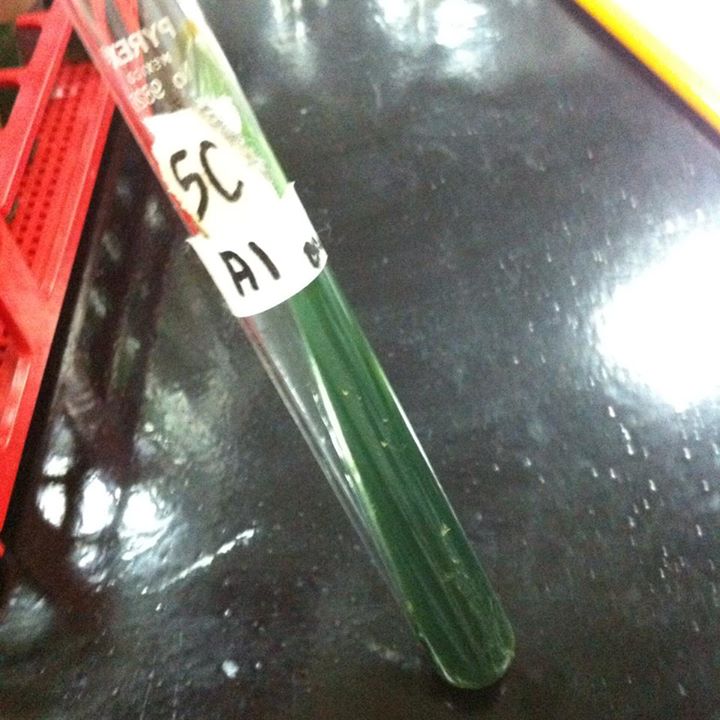 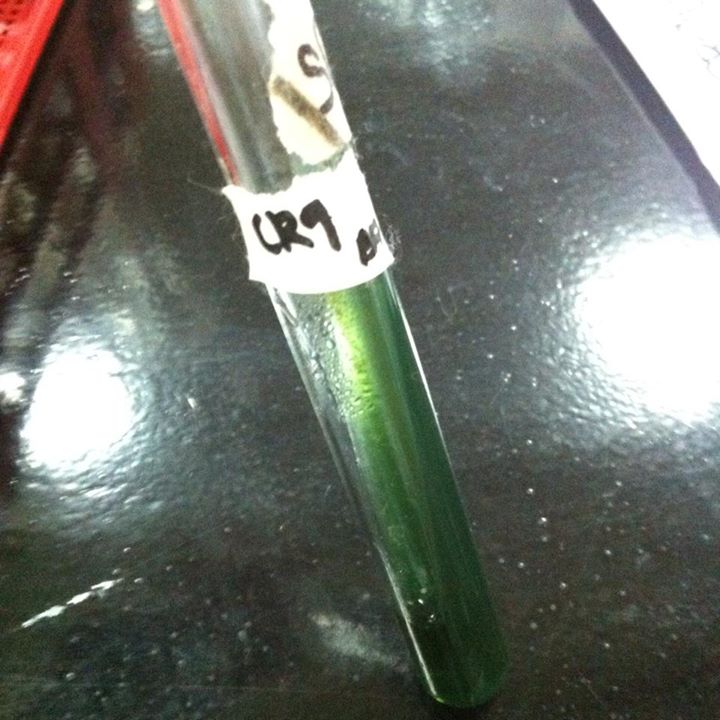 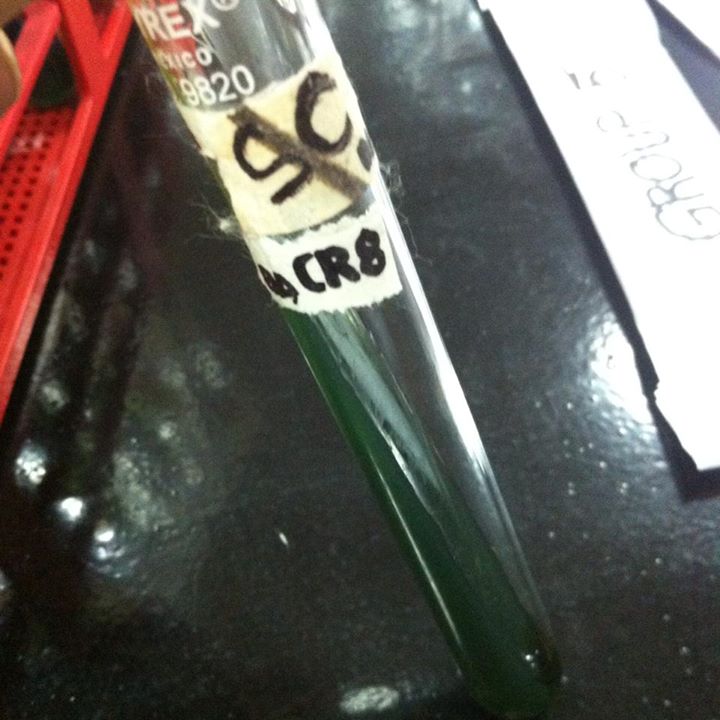    CR-8                                       CR-9                                      A-1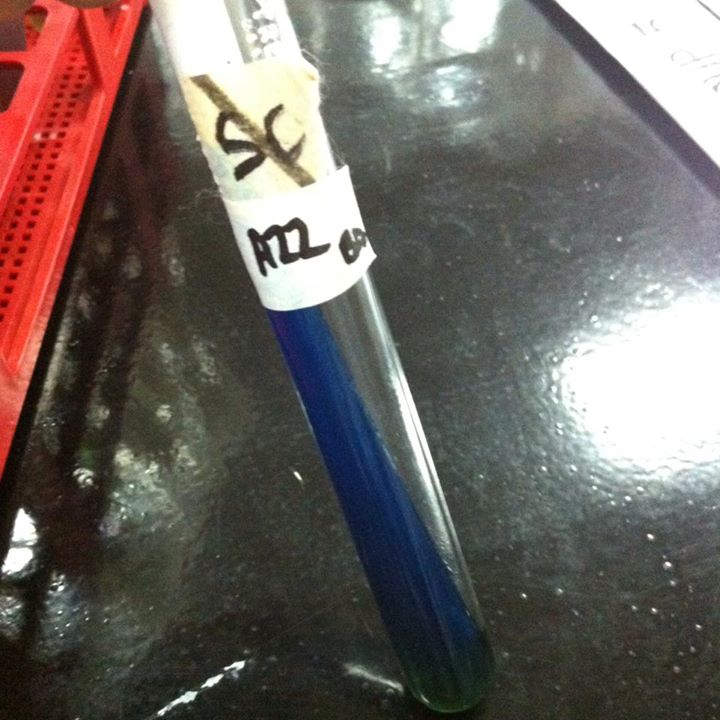 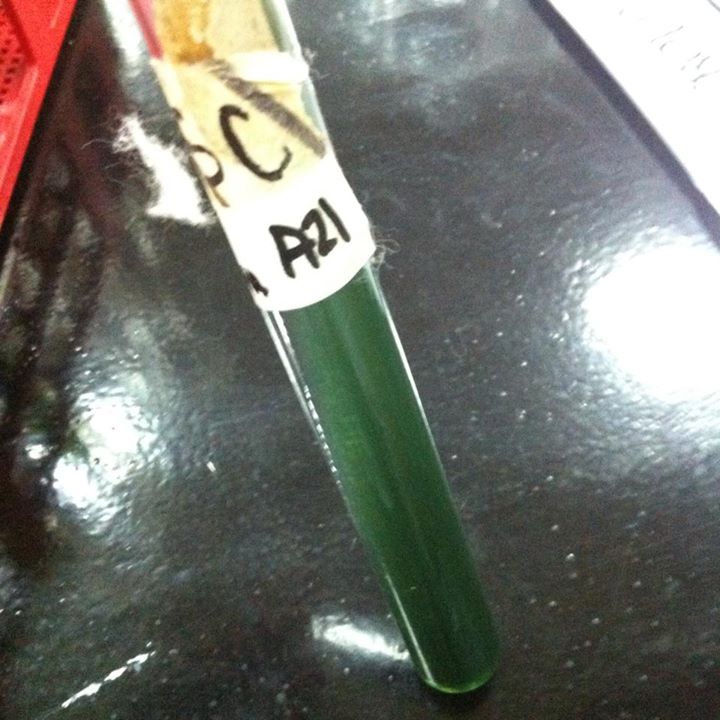                          A-21                                      A-22                             Test: Lysine Iron Agar Test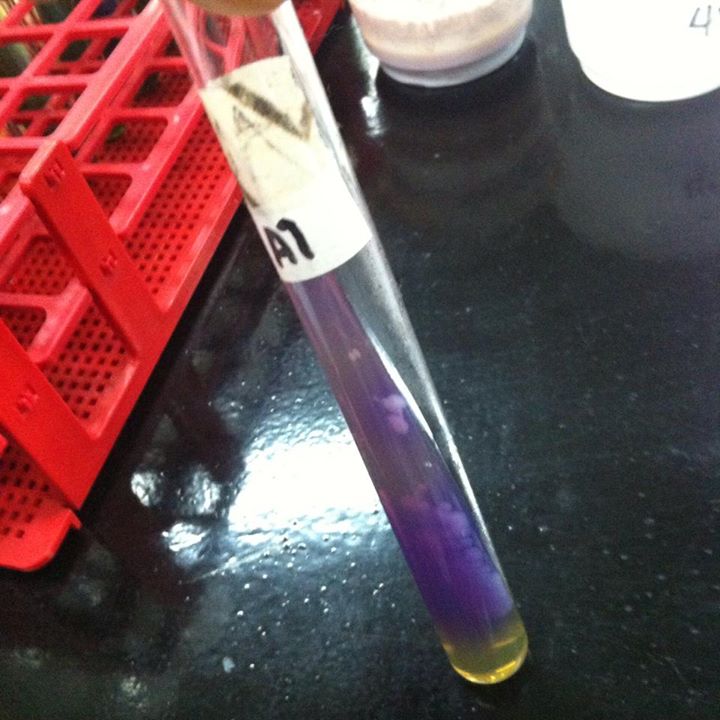 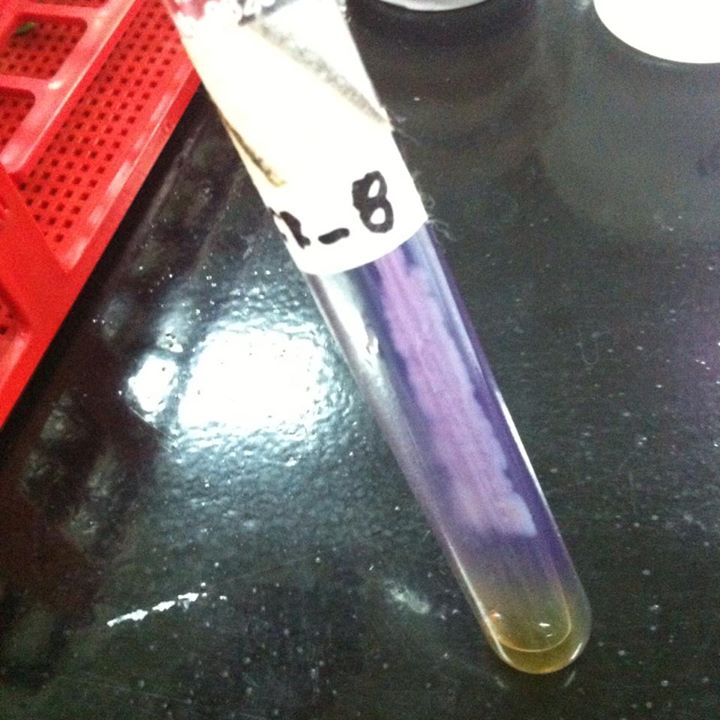 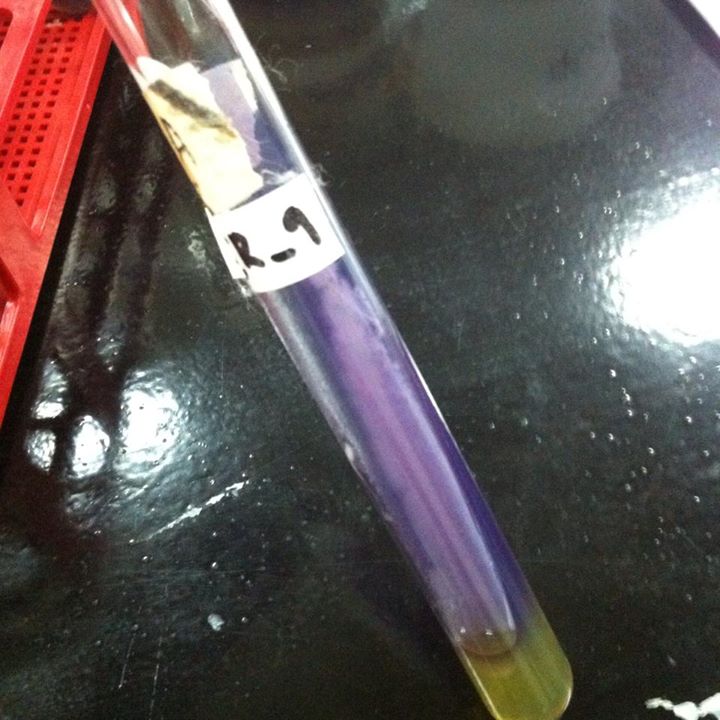  CR-8                              CR-9                              A-1                          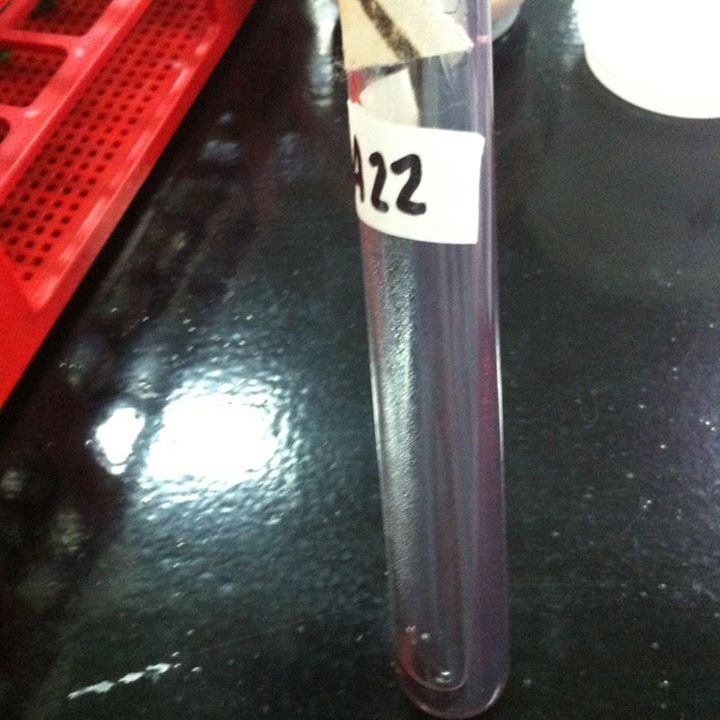 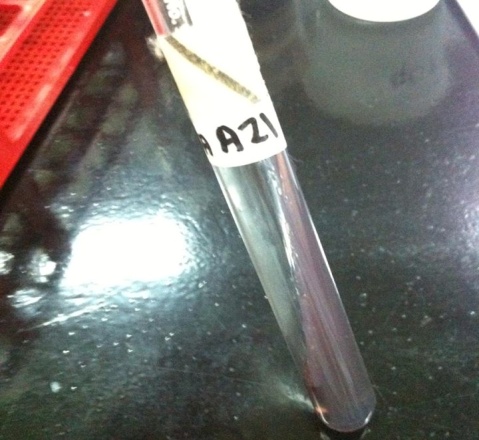                       A-21                                A-22Test: Triple Sugar Iron Test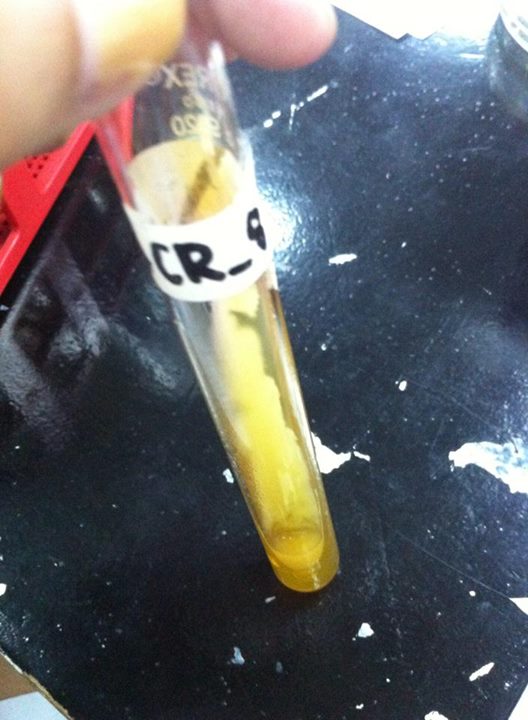 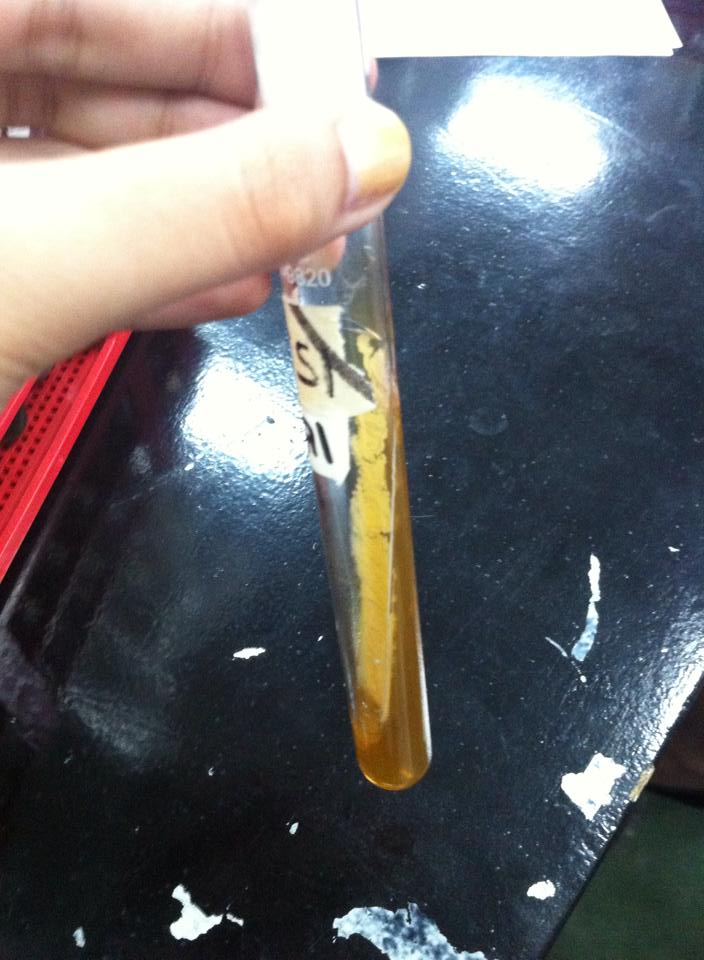 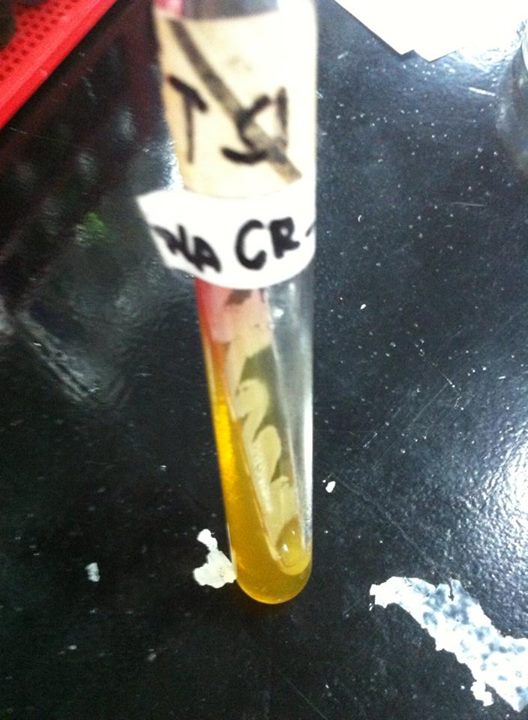   CR-8                            CR-9                             A-1                            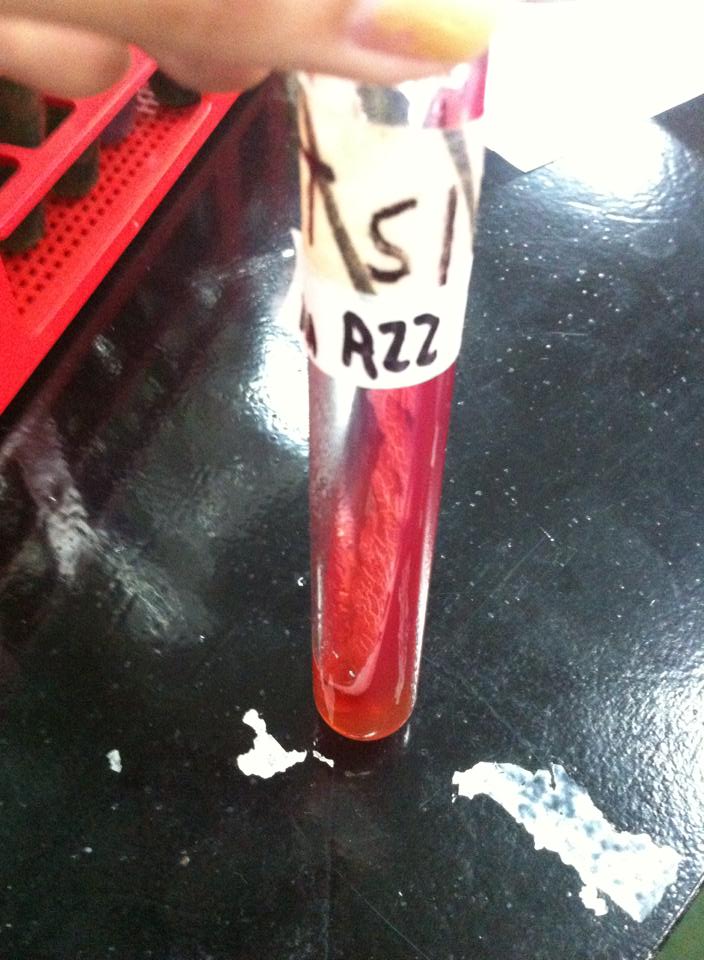 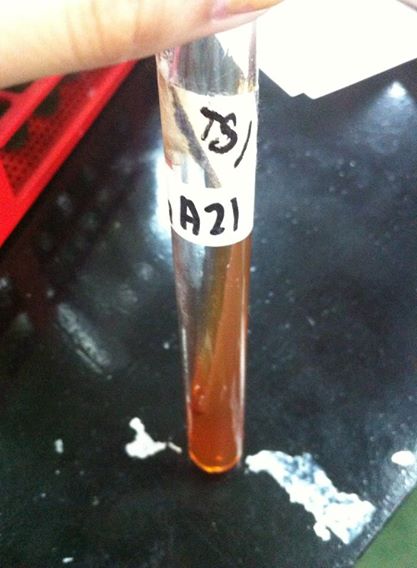                    A-21                                 A-22Test: Sulfur indole Motility Test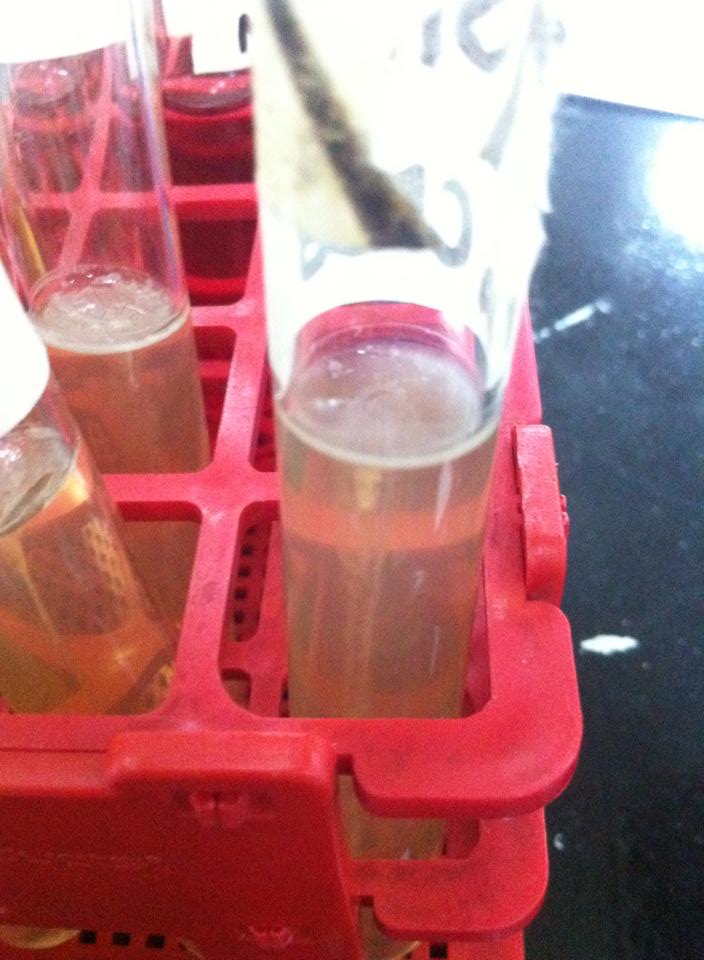 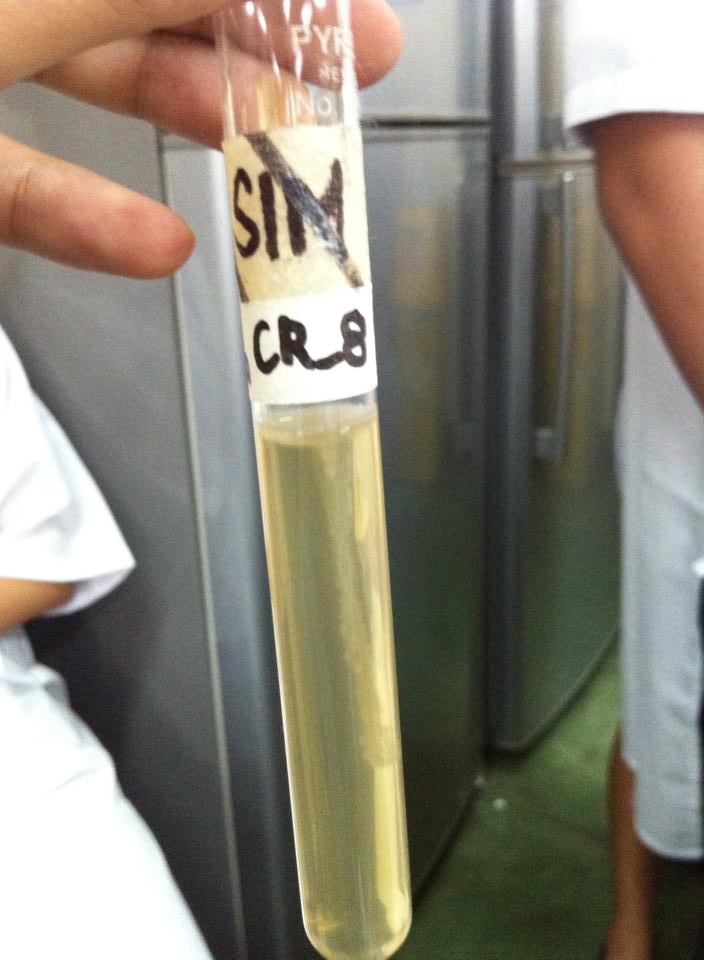                                                                                            CR-8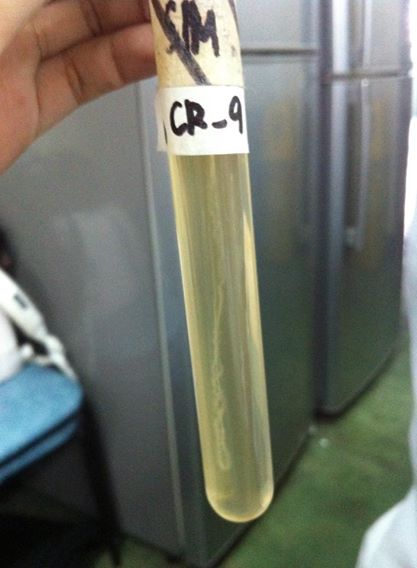 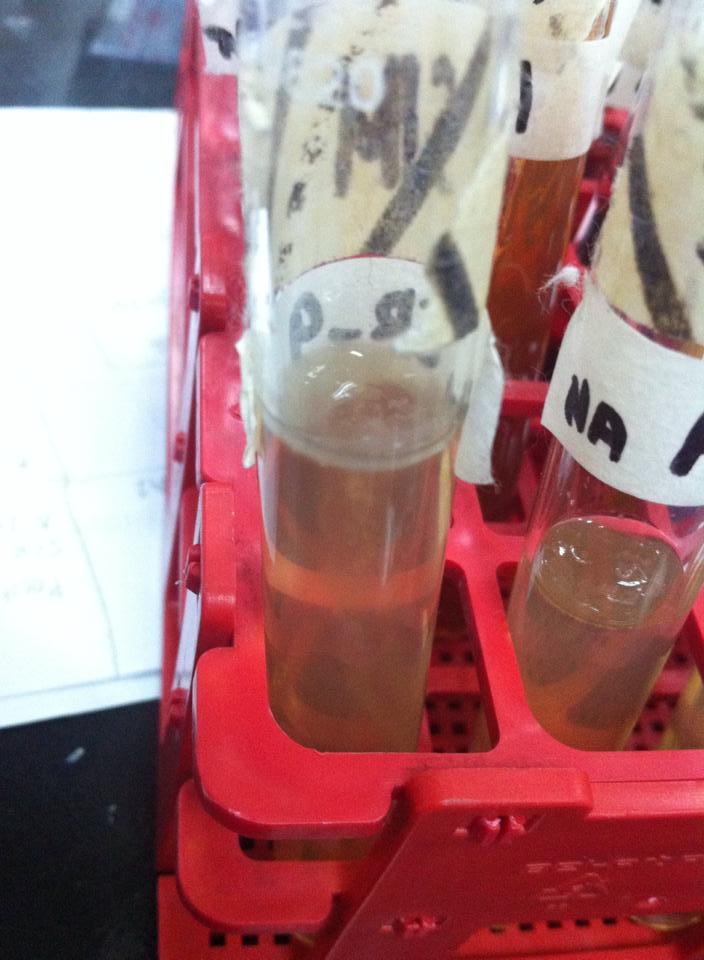                                          CR-9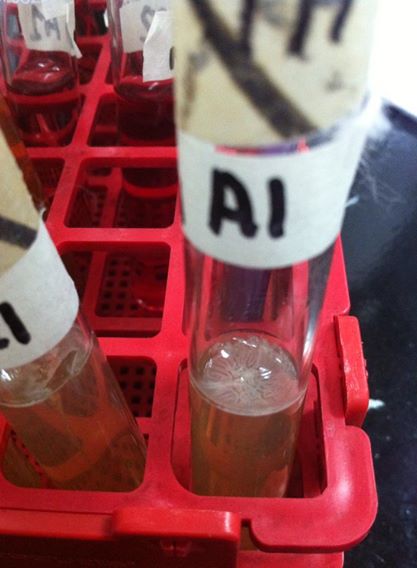 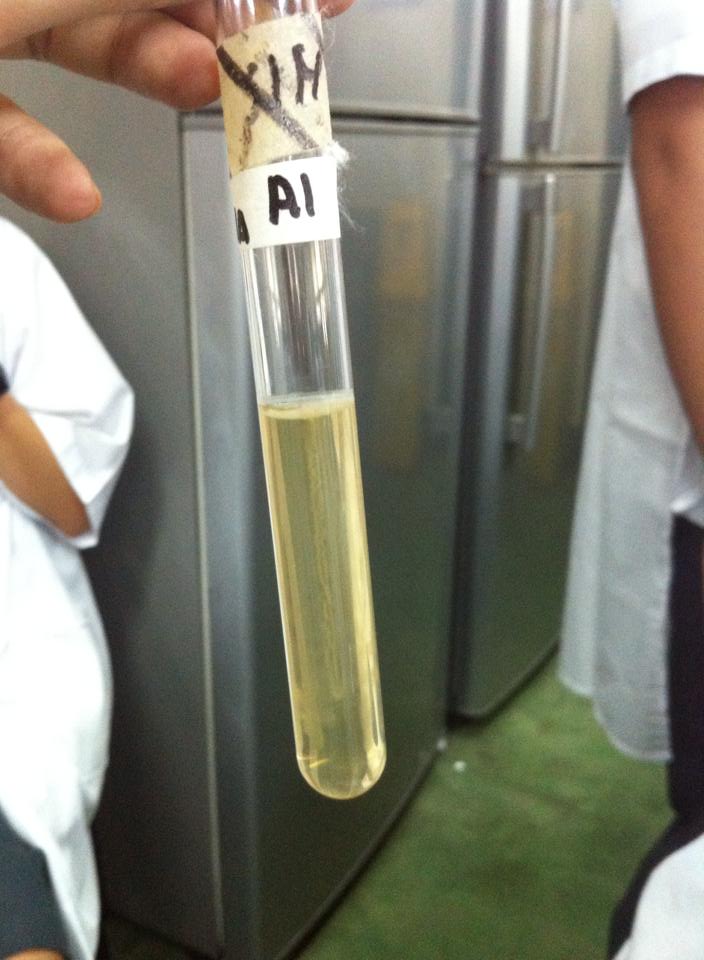 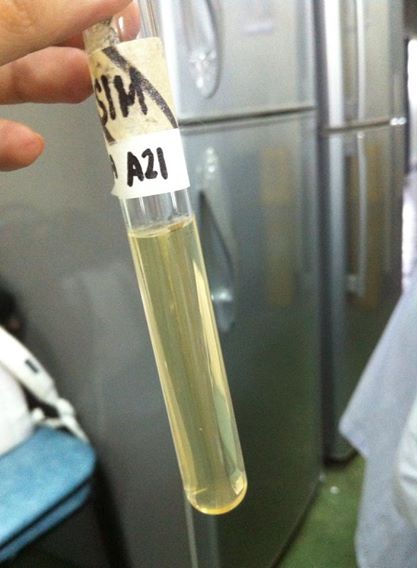 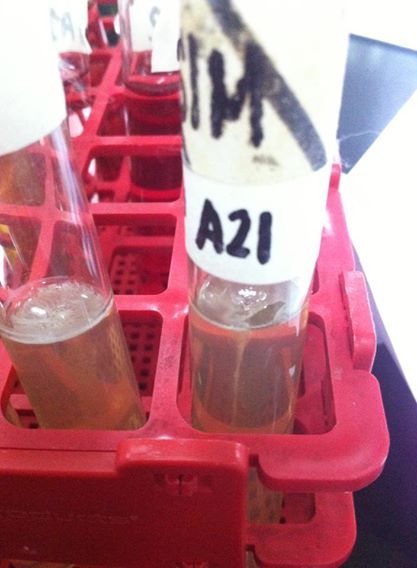 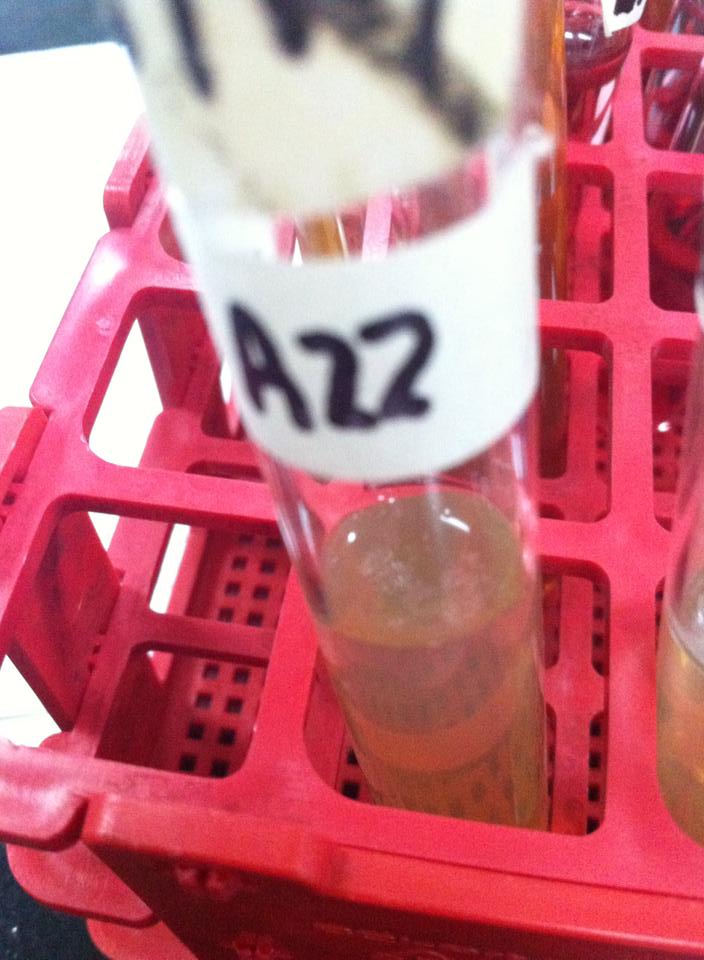 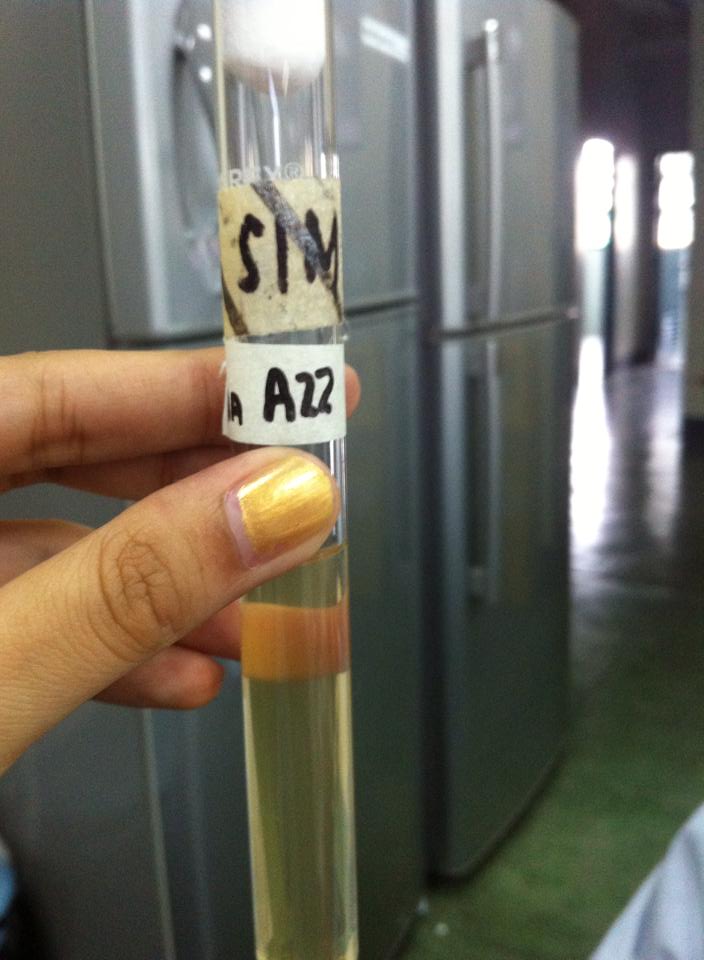 Test: Voges Proskauer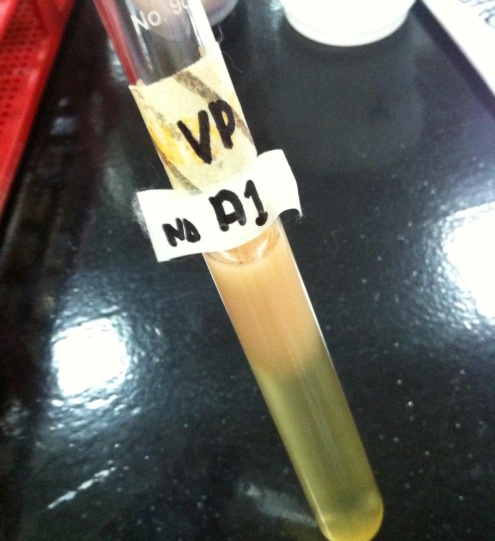 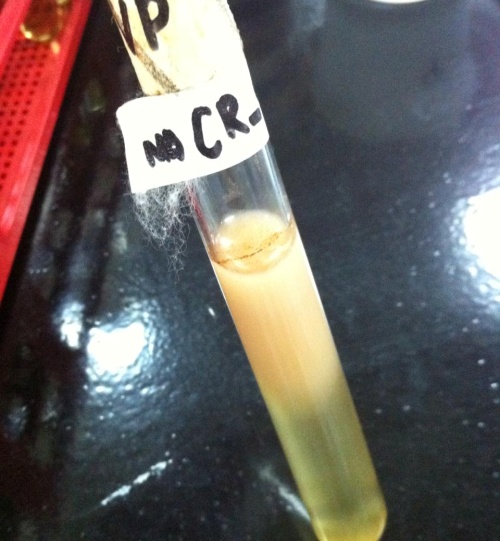 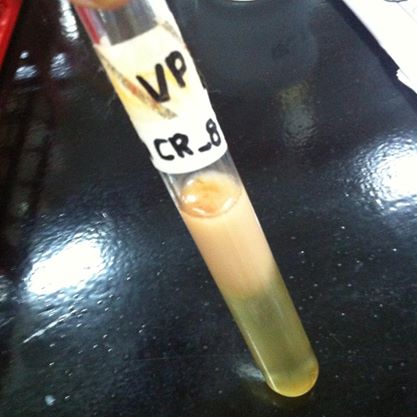 CR-8                               CR-9                               A-1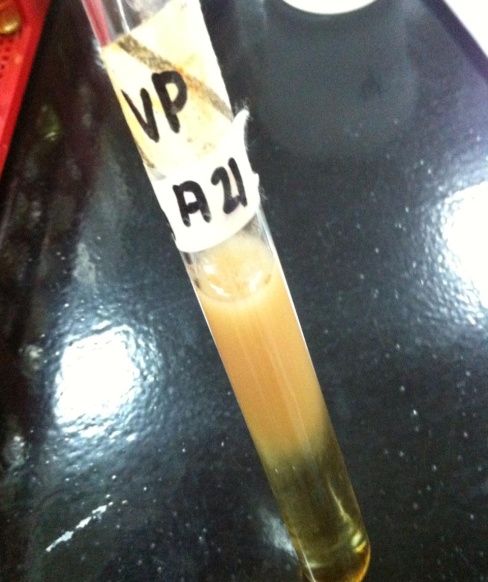 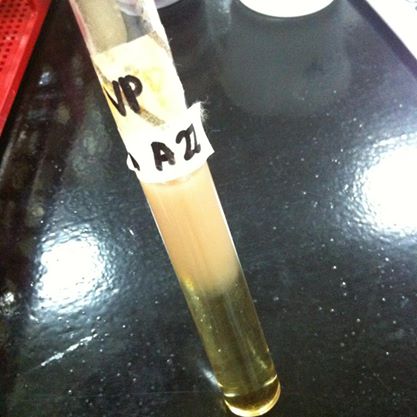                        A-21                                A-22Test: Urea 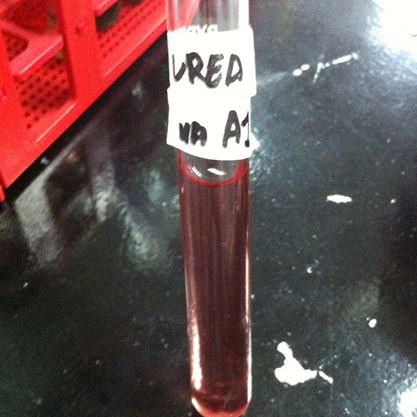 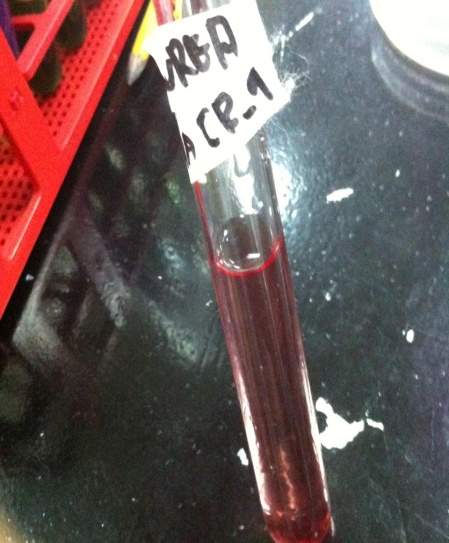 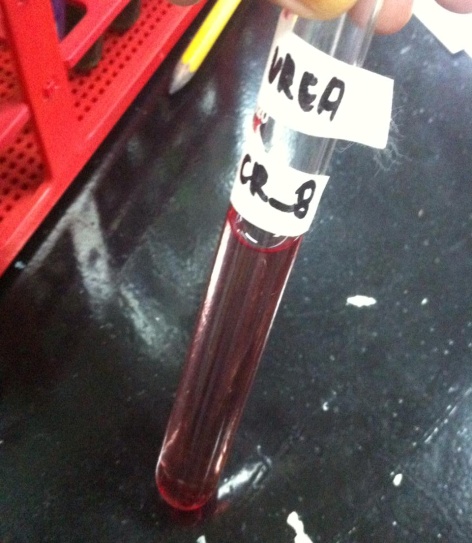    CR-8                             CR-9                           A-1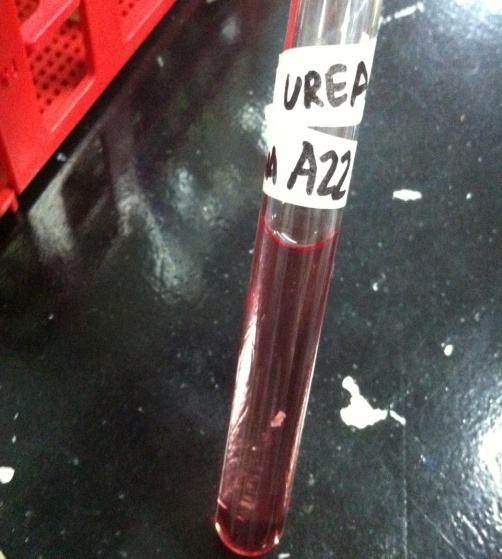 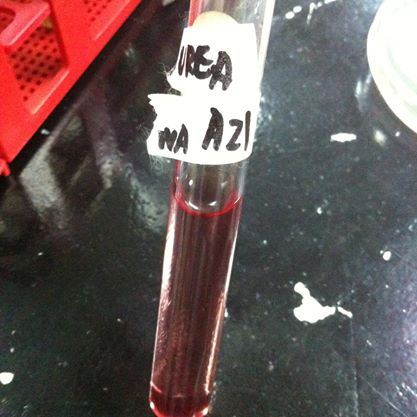                 A-21                                   A-22Test: Methyl Red 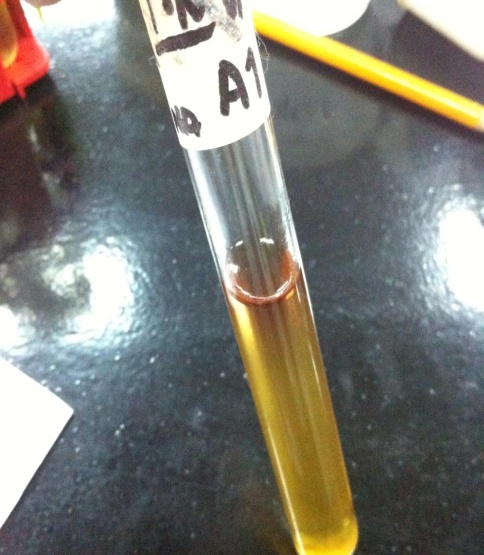 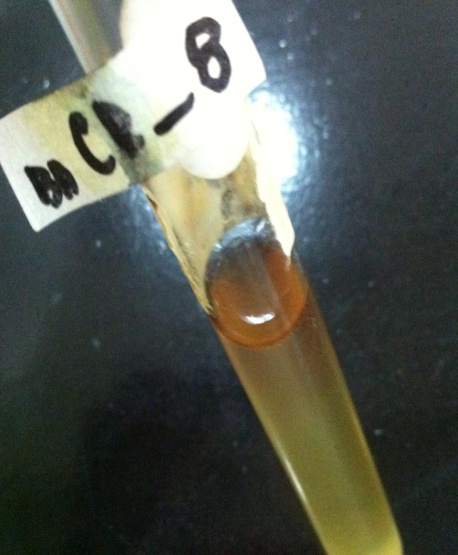 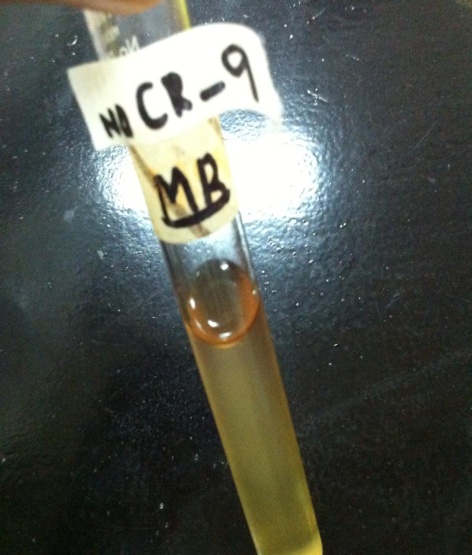 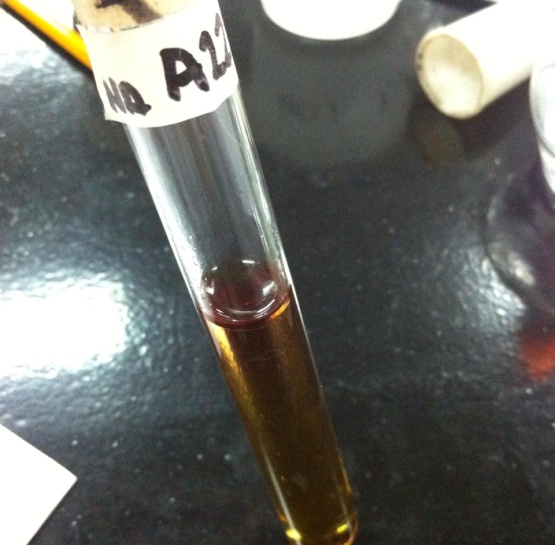 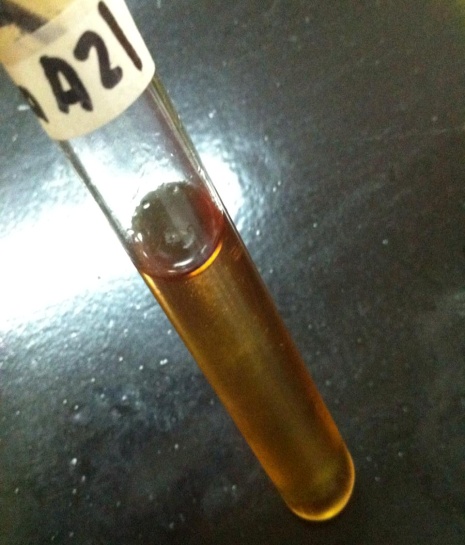 Discussion:             Different tests have been used in this experiment to clearly identify different characteristics of microorganisms using biochemical substances. The different tests will be explained in this chapter.             Simmons Citrate is used for the differentiation of microorganisms on the basis of citrate utilization. The medium contains different substances which help in getting a more reliable data. Like Ammonium Dihydrogen Phosphate which serves as a source of Nitrogen and Sodium Citrate as the source of carbon. Organisms that can utilize Ammonium Dihydrogen Phosphate and Sodium Citrate as their sole sources of nitrogen and carbon will grow on this medium and produce a color change from green (neutral) to blue (alkaline).            Lysine Iron Agar is used for the differentiation of microorganisms on the basis of lysine decarboxylase and hydrogen sulfide production. L-Lysine is the substrate used to detect lysine decarboxylase and lysine deaminase enzymes. Ferric Ammonium Citrate is an indicator of hydrogen sulfide production. And results can be interpreted as positive or negative when reaction produced a purple color (alkaline) butt, purple slant. A negative reaction is yellow (acid) butt, purple (alkaline) slant.           Triple Sugar Iron Agar is used for the differentiation of microorganisms on the basis of dextrose, lactose, and sucrose fermentation and hydrogen sulfide production. Triple Sugar Iron Agar contains three carbohydrates, Dextrose, Lactose and Sucrose. When the carbohydrates are fermented, acid production is detected by the Phenol Red pH indicator. Sodium Thiosulfate is reduced to hydrogen sulfide, and hydrogen sulfide reacts with an iron salt yielding the typical black iron sulfide. Ferric Ammonium Citrate is the hydrogen sulfide (H2S) indicator where results are read: An alkaline slant-acid butt (red/yellow) indicates fermentation of dextrose only. An acid slant-acid butt (yellow/yellow) indicates fermentation of dextrose, lactose and/or sucrose. An alkaline slant-alkaline butt (red/red) indicates dextrose or lactose were not fermented (non-fermenter). Cracks, splits, or bubbles in medium indicate gas production. A black precipitate in butt indicates hydrogen sulfide production.        SIM Medium is used for the differentiation of microorganisms on the basis of hydrogen sulfide production, indole production, and motility. SIM Medium is a semi-solid, due to the low concentration of agar. The semi-solid nature of this medium allows for easy visual determination of motility which appears as growth extending outward from the original line of inoculation.         MR-VP Broth is used for the differentiation of microorganisms on the basis of acid or acetylmethyl carbinol production (MR-VP reaction). In the MR test the pH indicator, methyl red, detects acidic end products.In the VP test, acetoin is oxidized in the presence of oxygen and potassium hydroxide (KOH) to diacetyl, producing a red color. The addition of naphthol before KOH enhances the sensitivity of the test.
         Urease Test is a test used to determine ability of microorganisms to degrade urea by means of the enzyme urease. Answer to Questions: 2. BIOCHEMICAL PROPERTIES OF: 3. Staphylococcus BacteriaConclusion and recommendations:          I therefore conclude that with the help of biochemical tests a more specific result of an identification of bacteria can be obtained. Based from the experiments, a staphylococcus bacteria was the bacteria presented and was cultured by our group.References:http://microbeonline.com/urease-test-principle-procedure-interpretation-and-urease-positive-organsims/http://www.neogen.com/Acumedia/pdf/ProdInfo/7156_PI.pdfhttp://www.neogen.com/Acumedia/pdf/ProdInfo/7211_PI.pdfhttp://www.neogen.com/Acumedia/pdf/ProdInfo/7162_PI.pdfhttp://www.neogen.com/Acumedia/pdf/ProdInfo/7221_PI.pdfhttp://www.neogen.com/Acumedia/pdf/ProdInfo/7237_PI.pdfhttp://amrita.vlab.co.in/?sub=3&brch=76&sim=216&cnt=2MediumBacteria NumberUsual Medium ColorResult/ ChangeSimmons CitrateCR-8Green-Simmons CitrateCR-9Green-Simmons CitrateA-1Green-Simmons CitrateA-21Green-Simmons CitrateA-22Green+MediumBacteria NumberUsual Medium ColorResult/ ChangeLysine Iron AgarCR-8Purple-Lysine Iron AgarCR-9Purple-Lysine Iron AgarA-1Purple-Lysine Iron AgarA-21Purple+Lysine Iron AgarA-22Purple+MediumBacteria NumberUsual Medium ColorResult/ ChangeTriple Sugar IronCR-8Red+ (yellow butt)Triple Sugar IronCR-9Red+(yellow butt)Triple Sugar IronA-1Red+( yellow butt)Triple Sugar IronA-21Red+( orange)Triple Sugar IronA-22Red+(yellow butt)MediumBacteria NumberUsual Medium ColorResult/ ChangeSIM MediumCR-8Pale yellow+ (spread)SIM MediumCR-9Pale yellow+(spread)SIM MediumA-1Pale yellow+(spread)SIM MediumA-21Pale yellow-SIM MediumA-22Pale yellow-MediumBacteria NumberUsual Medium ColorResult/ ChangeVoges ProskauerCR-8Urine yellow+Voges ProskauerCR-9Urine yellow+Voges ProskauerA-1Urine yellow+Voges ProskauerA-21Urine yellow+Voges ProskauerA-22Urine yellow+MediumBacteria NumberUsual Medium ColorResult/ ChangeUreaCR-8Red-UreaCR-9Red-UreaA-1Red-UreaA-21Red-UreaA-22Red-MediumBacteria NumberUsual Medium ColorResult/ ChangeMethyl RedCR-8Pale yellow+ (Red ring at the top)Methyl RedCR-9Pale yellow-Methyl RedA-1Pale yellow+ (Red ring at the top)Methyl RedA-21Pale yellow+ (Red ring at the top)Methyl RedA-22Pale yellow+ (Red ring at the top)TestProcedure+ResultInterpretation-ResultIntepretation+/-Simmons Citrate1. Obtain a pure colony of the test organism. 2. Streak only the surface of the slant with a light inoculum. 3. Incubate tubes at 35 ± 2°C for 18 – 48 hours with loose caps. A positive reaction is indicated by growth on the slant with an intense blue color (alkaline reaction).Organism was able to metabolize citrate  A negative reaction is indicated by inhibition to poor growth without change in color (medium remains green). Organism wasn’t  able to metabolize citrate POSITIVENEGATIVELysine Iron Agar1. Inoculate medium by stabbing base of tube butt and streaking slant with a needle. 2. Loosely cap the tube to ensure aerobic conditions. Incubate at 35°C for 18 - 48 hours. 3. Examine at 18 – 24 and 40 – 48 hours for growth and color changes in tube butt and slant, and for  blackening at the apex of slantA positive lysine decarboxylase reaction is purple (alkaline) butt, purple slant.  An organism is able to decarboxylate lysineA negative reaction is yellow  (acid) butt, purple (alkaline) slant. Oraganism wasn’t able tp decarboxylate lysine POSITIVENEGATIVETriple Sugar Iron1.Sterilize the inoculating needle in the blue flame of the bunsen burner till red hot and then allowed to cool. 2. From the rack, take the Trypticase soy broth tube containing the 24-48 hour culture, remove the cap and flame the neck of the tube. 3.Using aseptic technique, take the culture of the organism from the TSB (tryptic soy broth) tube with the needle. 4.Again flame the neck of the tube and replace the tube in the test tube rack.       5. Take a sterile TSI slant tube from the rack, remove the cap and flame the neck of the tube.          6.Stab the needle containing the pure culture into the medium, upto the butt of the TSI tube, and then streak the needle back and forth along the surface of the slant.  8.Again flame the neck of the TSI tube, cap it and place it in the test tube rack.Incubate at 37oc for 18 to 24 hours.An acid slant-acid butt (yellow/yellow)fermentation of dextrose, lactose and/or sucrose. An alkaline slant-alkaline butt (red/red)dextrose or lactose were not fermented (non-fermenter)POSITIVE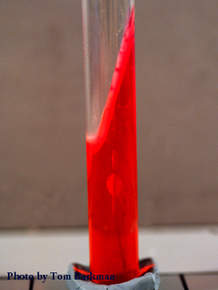 NEGATIVESIM  MEDIUM1. Using a wire, inoculate test organism two-thirds into the medium with stab motion. 2. Incubate with loose caps at 35 ± 2°C for 18 – 24 hours. 3. Examine tubes after incubation for motility and H2S production. 4. Add 3 – 4 drops of Kovac’s Reagent to each tube. Record as indole positive if a pink or red color appear, or as indole negative if there is no color change. Add Kovac’s Reagent after determining motility and H2S production. 1.turbidity of the medium or growth extending from inoculating stab line2. a blackening along the stab lineMotilityH2S ProductionNo turbidity of the medium or growth extending from inoculating stab lineNo Motility    POSITIVENEGATIVEMR-VPInoculate MR-VP Broth with growth from a single colony. Incubate at 35 ± 2°C for 48 hours. Proceed with Methyl Red or Voges-Proskauer test.Methyl Red (MR) Test: Positive – bright red colorVoges-Proskauer (VP) Test: Positive – red colordetects acidic end productsAcetoin is oxidized Methyl Red (MR) Test: yellow- orange color.Voges-Proskauer (VP) Test: – no red colorNo Detection of acidic end productsNo oxidation of acetoinMR: POSITIVEMR: NEGATIVEVP: POSITIVE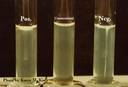 VP: NEGATIVEUrease TestStreak the surface of a urea agar slant with a portion of well isolated colony. Alternatively, slant can be incubated with 1-2 drops of overnight brain-heart infusion broth.Leave the cap on loosely and incubate the test tube at 35 in ambient air for 48 hours to 7 days.If organism produces urease enzyme, the color of the slant changes from light orange to magenta. If organism do not produce urease the agar slant and butt remain light orange (No color change).Bright pinkOrganism has an ability to produce exoenzymeYellow colorationOrganism wasn’t able to produce exoenzyme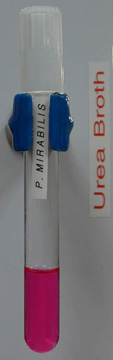    POSITIVE  NEGATIVE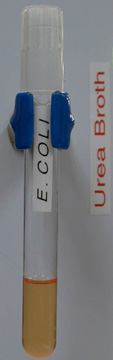 MicroorganismSCTSILIASIMMRVPUREAE.Coli-++++--S. Aureus+Acid ferment+-+++B.Subtilis+-+--++N. Gonorrhea+---+--